Dz-12.0021.6.2015       Uchwała Nr VI/71/2015Rady Dzielnicy XII Bieżanów - Prokocimz dnia 24 marca  2015 r.w sprawie: przedłużenia umowy najmu lokalu socjalnego.Na podstawie § 3 pkt. 4 lit f uchwały Nr XCIX/1506 /14 Rady Miasta Krakowa z dnia 12 marca 2014 r. w sprawie: organizacji i zakresu działania Dzielnicy XII Bieżanów-Prokocim w Krakowie  (Dz. Urz. Woj. Mał. z 2014 r. poz. 1848) Rada Dzielnicy XII uchwala, co następuje:§ 1.Opiniuje się pozytywnie ponowne zawarcie umowy najmu lokalu socjalnego położonego w budynku przy ul. Wolskiej 4  w Krakowie (Nr sprawy: ML-02.7123.20.2015.AN  z dnia 16 lutego 2015 r.).§ 2.         Uchwała wchodzi w życie z dniem podjęcia.								Przewodniczący 				                  Rady i Zarządu Dzielnicy XII Bieżanów-Prokocim 								Zbigniew KożuchUzasadnienie:Obecny lokator przestrzega zasad współżycia społecznego, ponadto do Rady Dzielnicy XII nie wpłynęły żadne informacje o niewłaściwym zachowaniu się osoby ubiegającej się o przedłużenie umowy najmu. Powyższa opinia wydana została na podstawie protokołu z wizji przeprowadzonej przez Przedstawicieli Rady Dzielnicy XII w ww.  lokalu socjalnym. Dz-12.0021.6.2015       Uchwała Nr VI/72/2015Rady Dzielnicy XII Bieżanów - Prokocimz dnia 24 marca  2015 r.w sprawie: ustalenia WZ dla inwestycji pn. Budowa zespołu budynków mieszkalnych przy ul. Telimeny w Krakowie.Na podstawie § 3 pkt. 4 lit i uchwały Nr XCIX/1506 /14 Rady Miasta Krakowa z dnia 12 marca 2014 r. w sprawie: organizacji i zakresu działania Dzielnicy XII Bieżanów-Prokocim w Krakowie  (Dz. Urz. Woj. Mał. z 2014 r. poz. 1848) w odpowiedzi na pismo AU-02-3.6730.2.1852.2014.MLU  z dnia 11.02.2015 r. Rada Dzielnicy XII uchwala, co następuje:§ 1.Opiniuje się   negatywnie  warunki zabudowy dla inwestycji pn. Budowa zespołu budynków mieszkalnych wielorodzinnych (maksymalnie 10 budynków) z garażami podziemnymi, komunikacją i infrastrukturą techniczną oraz wjazdem  na działkach nr 169/34, 163, 158/24, 155/6, 154/1, 157/1, 152/1, 151, 149, 148, 147, 126/2, 146, 143, 144, 145, 1, 142, 169/47, 125, 371/1, 371/3, 121/3, 126/1, 141, 158/25 obr. 56 jedn. ewid. Podgórze przy ul. Telimeny. 2.Uchwała wchodzi w życie z dniem podjęcia.								Przewodniczący 				                  Rady i Zarządu Dzielnicy XII Bieżanów-Prokocim 								Zbigniew KożuchUzasadnienie:Brak możliwości odprowadzenia wód opadowych.Dz-12.0021.6.2015       Uchwała Nr VI/73/2015Rady Dzielnicy XII Bieżanów - Prokocimz dnia 24 marca  2015 r.w sprawie: ustalenia WZ dla inwestycji pn. Budowa zespołu budynków mieszkalnych przy ul. Telimeny w Krakowie.Na podstawie § 3 pkt. 4 lit i uchwały Nr XCIX/1506 /14 Rady Miasta Krakowa z dnia 12 marca 2014 r. w sprawie: organizacji i zakresu działania Dzielnicy XII Bieżanów-Prokocim w Krakowie  (Dz. Urz. Woj. Mał. z 2014 r. poz. 1848) w odpowiedzi na pismo AU-02-3.6730.2.1860.2014.MLU  z dnia 05.02.2015 r. Rada Dzielnicy XII uchwala, co następuje:§ 1.Opiniuje się   negatywnie warunki zabudowy dla inwestycji pn. Budowa zespołu budynków mieszkalnych wielorodzinnych (maksymalnie 10 budynków) z garażami podziemnymi, wjazdem, układem komunikacyjnym  oraz infrastrukturą techniczną na działkach nr 141, 142, 143, 144, 145, 127, 146, 126/1, 126/2, 125, 148, 149, 150, 151, 152/1, 154/1, 155/5, 155/6, 158/23, 158/24, 169/49, 169/34, 169/48, 169/47  obr. 56 jedn. ewid. Podgórze przy ul. Telimeny.§ 2.Uchwała wchodzi w życie z dniem podjęcia.								Przewodniczący 				                  Rady i Zarządu Dzielnicy XII Bieżanów-Prokocim 								Zbigniew KożuchUzasadnienie:Brak możliwości odprowadzenia wód opadowych.Dz-12.0021.6.2015       Uchwała Nr VI/74/2015Rady Dzielnicy XII Bieżanów - Prokocimz dnia 24 marca  2015 r.w sprawie: opinii możliwości sprzedaży części działki nr 29/171 Obr. 57 jedn. ewid. Podgórze położonej przy ul. Ćwiklińskiej w Krakowie.Na podstawie § 3 pkt. 4 lit  k uchwały Nr XCIX/1506 /14 Rady Miasta Krakowa z dnia 12 marca 2014 r. w sprawie: organizacji i zakresu działania Dzielnicy XII Bieżanów-Prokocim w Krakowie  (Dz. Urz. Woj. Mał. z 2014 r. poz. 1848) w odpowiedzi na pismo:GS-01.6840.3.7.2015.ŁD  z dnia 17 marca 2015 r. Rada Dzielnicy XII uchwala, co następuje:§ 1.Opiniuje się negatywnie możliwość zbycia części działki nr 29/171 o pow. 0,0145 ha obręb 57 jednostka ewid. Podgórze położonej przy ul. Ćwiklińskiej w Krakowie celem dopełnienia działek nr 29/159 i 48/33.§ 2.Uchwała wchodzi w życie z dniem podjęcia.								Przewodniczący 				                  Rady i Zarządu Dzielnicy XII Bieżanów-Prokocim 								Zbigniew KożuchUzasadnienie :Brak możliwości odprowadzenia wód opadowych z mogących powstać miejsc parkingowych i wjazdu.Dz-12.0021.6.2015       Uchwała Nr VI/75/2015Rady Dzielnicy XII Bieżanów - Prokocimz dnia 24 marca  2015 r.w sprawie: opinii możliwości sprzedaży działek: nr 265/23 i 265/26 położonych w Obr. 55 jedn. ewid. Podgórze  przy ul. Ściegiennego w Krakowie.Na podstawie § 3 pkt. 4 lit. k uchwały Nr XCIX/1506 /14 Rady Miasta Krakowa z dnia 12 marca 2014 r. w sprawie: organizacji i zakresu działania Dzielnicy XII Bieżanów-Prokocim w Krakowie  (Dz. Urz. Woj. Mał. z 2014 r. poz. 1848) w odpowiedzi na pismo:GS-01.6840.3.108.2014.ML  z dnia 23 lutego  2015 r. Rada Dzielnicy XII uchwala, co następuje:§ 1.Opiniuje się negatywnie możliwość sprzedaży działek nr 265/23 i 265/26 położonych w obrębie 55 jed. ewid. Podgórze przy ul. Ściegiennego  w Krakowie.§ 2.Uchwała wchodzi w życie z dniem podjęcia.								Przewodniczący 				                  Rady i Zarządu Dzielnicy XII Bieżanów-Prokocim 								Zbigniew KożuchUzasadnienie:Brak dostępu do stacji trafo.Dz-12.0021.6.2015       Uchwała Nr VI/76/2015Rady Dzielnicy XII Bieżanów - Prokocimz dnia 24 marca  2015 r.w sprawie: dopuszczenia ruchu rowerów w obu kierunkach na alei Dygasińskiego w Krakowie.Na podstawie §  3  pkt. 4 lit c uchwały Nr XCIX/1506 /14 Rady Miasta Krakowa z dnia 12 marca 2014 r. w sprawie: organizacji i zakresu działania Dzielnicy XII Bieżanów-Prokocim w Krakowie  (Dz. Urz. Woj. Mał. z 2014 r. poz. 1848) Rada Dzielnicy XII uchwala, co następuje:§ 1.Opiniuje się pozytywnie projekt stałej organizacji ruchu rowerów w obu kierunkach na Alei Dygasińskiego w Krakowie. § 2.Uchwała wchodzi w życie z dniem podjęcia.								Przewodniczący 				                  Rady i Zarządu Dzielnicy XII Bieżanów-Prokocim 								Zbigniew KożuchUzasadnienie:Opinia wydawana jest na wniosek Zarządu Infrastruktury Komunalenj i Transportu w Krakowie, znak sprawy: DZ.6110.10.10324.2015 z dnia 9 marca 2015 r.Dz-12.0021.6.2015       Uchwała Nr VI/77/2015Rady Dzielnicy XII Bieżanów - Prokocimz dnia 24 marca  2015 r.w sprawie: poprawy nawierzchni ulic: Niedzickiej i Jarosławskiej w Krakowie.Na podstawie § 3 pkt. 3 lit. k uchwały Nr XCIX/1506 /14 Rady Miasta Krakowa z dnia 12 marca 2014 r. w sprawie: organizacji i zakresu działania Dzielnicy XII Bieżanów-Prokocim w Krakowie  (Dz. Urz. Woj. Mał. z 2014 r. poz. 1848) Rada Dzielnicy XII uchwala, co następuje:§ 1.Wnioskuje się do Prezydenta Miasta Krakowa o spowodowanie działań mających na celu poprawę nawierzchni ulic Niedzickiej i Jarosławskiej w Krakowie.§ 2. Uchwała wchodzi w życie z dniem podjęcia.								Przewodniczący 				                  Rady i Zarządu Dzielnicy XII Bieżanów-Prokocim 								Zbigniew KożuchUzasadnienie:Niedopuszczalna jest sytuacja, kiedy prywatny inwestor (S.M. „Na Kozłówce”) pomimo zapewnień Prezesa o doprowadzeniu drogi do stanu pierwotnego po zakończeniu inwestycji, przekazuje drogę do ZIKiT-u w Krakowie w stanie nie nadającym się do użytku - ul. Niedzicka. Natomiast ul. Jarosławska nie posiada nawierzchni, a jej stan uniemożliwia mieszkańcom dotarcie do swoich domów.Dz-12.0021.6.2015       Uchwała Nr VI/78/2015Rady Dzielnicy XII Bieżanów - Prokocimz dnia 24 marca  2015 r.w sprawie: uzgodnienia projektu wykazu dróg, obiektów i terenów, na których realizowane są zadania Dzielnicy XII Bieżanów Prokocim.Na podstawie § 66 ust. 1 i 3 uchwały Nr XCIX/1506 /14 Rady Miasta Krakowa z dnia 12 marca 2014 r. w sprawie: organizacji i zakresu działania Dzielnicy XII Bieżanów-Prokocim w Krakowie  (Dz. Urz. Woj. Mał. z 2014 r. poz. 1848)  Rada Dzielnicy XII uchwala, co następuje:§1.Uzgadnia się projekt wykazu dróg, obiektów i terenów,  na których realizowane są zadania Dzielnicy XII Bieżanów Prokocim, pod warunkiem  uwzględnienia  zmian zapisanych w ust 2. Wnioskuje się o wprowadzenie do projektu wykazu następujących zmian niezbędnych do zapewnienia prawidłowej realizacji zadań budżetowych określonych uchwałami Rady Dzielnicy XII Bieżanów- Prokocim:1) wykreślenie z wykazu obiektów i terenów w zakresie budowy, modernizacji, prac remontowych: ogródków jordanowskich, zieleńców i skwerów ( Załącznik nr 2 lit.b) następujących pozycji:§ 2.Uchwała wchodzi w życie z dniem podjęcia.								Przewodniczący 				                  Rady i Zarządu Dzielnicy XII Bieżanów-Prokocim 								Zbigniew KożuchUZASADNIENIE: 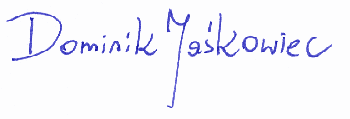 Uchwałę podejmuje się w odpowiedzi na pismo Prezydenta Miasta Krakowa z dnia 11.02.2015 r. znak:  BR-04.3025.64.2014.Dz-12.0021.6.2015       Uchwała Nr VI/79/2015Rady Dzielnicy XII Bieżanów - Prokocimz dnia 24 marca  2015 r.w sprawie: upoważnienia Zarządu Dzielnicy XII Bieżanów-Prokocim do wyboru przedstawicieli Dzielnicy do wykonywania zadań, o których mowa w § 3 pkt. 5 Statutu Dzielnicy XII Bieżanów-Prokocim.Na podstawie § 11 ust.3  uchwały Nr XCIX/1506 /14 Rady Miasta Krakowa z dnia 12 marca 2014 r. w sprawie: organizacji i zakresu działania Dzielnicy XII Bieżanów-Prokocim w Krakowie  (Dz. Urz. Woj. Mał. z 2014 r. poz. 1848) Rada Dzielnicy XII uchwala, co następuje:§ 1.Upoważnia się Zarząd Dzielnicy XII Bieżanów-Prokocim do wyboru przedstawicieli Dzielnicy do wykonywania zadań, o których mowa w § 3 pkt. 5 Statutu Dzielnicy XII Bieżanów-Prokocim .§ 2.Uchwała wchodzi w życie z dniem podjęcia.								Przewodniczący 				                  Rady i Zarządu Dzielnicy XII Bieżanów-Prokocim 								Zbigniew KożuchDz-12.0021.6.2015       Uchwała Nr VI/80/2015Rady Dzielnicy XII Bieżanów - Prokocimz dnia 24 marca  2015 r.w sprawie: korekty uchwały Nr V/70/2015 Rady Dzielnicy XII z dnia 24 lutego 2015 r. w sprawie rozdysponowania pozostałych środków wydzielonych do dyspozycji Dzielnicy XII Bieżanów-Prokocim na rok 2015.Na podstawie § 3 pkt 1 oraz § 63 ust. 3 oraz § 65 ust.3 uchwały Nr XCIX/1506/14 Rady Miasta Krakowa z dnia 12 marca 2014 r. w sprawie: organizacji i zakresu działania Dzielnicy XII Bieżanów-Prokocim w Krakowie  (Dz. Urz. Woj. Mał. z 2014 r. poz. 1848) Rada Dzielnicy XII uchwala, co następuje:§ 1.W załączniku do Uchwały Nr V/70/2015 Rady Dzielnicy XII Bieżanów- Prokocim z dnia 24.02 2015 r. w sprawie rozdysponowania pozostałych środków wydzielonych do dyspozycji Dzielnicy XII Bieżanów-Prokocim na rok 2015 punkt H podpunkt 1 otrzymuje brzmienie: Realizacja dzielnicowych programów zdrowotnych na terenie Dzielnicy XII Bieżanów-Prokocim:a) Program szczepień ochronnych przeciwko grypie dla osób po 65 roku życia –  3 000 złb) Program profilaktyki zakażeń pneumokokowych i meingokowych  ze szczególnym uwzględnieniem dzieci w żłobkach i przedszkolach od 1 do 3 roku życia- kwota 6 000 złc) Program profilaktyki wad postawy- kwota 5 tys. zł.Realizator zadania Buro ds. Ochrony Zdrowia UMK, łączna kwota 14 000 zł§ 2.W załączniku do Uchwały Nr V/70/2015 Rady Dzielnicy XII Bieżanów- Prokocim z dnia 24.02 2015 r. w sprawie rozdysponowania pozostałych środków wydzielonych do dyspozycji Dzielnicy XII Bieżanów-Prokocim na rok 2015 w  punkcie B dopisuje się podpunkt „5.Doposażenie ogródków jordanowskich na terenie Dzielnicy XII, doposażenie Dzielnicy w ławki i kosze na śmieci”, realizator- ZIKiT, kwota 100 000 zł.Jednocześnie zwiększa się kwotę na zadaniach z zakresu B) BUDOWA, MODERNIZACJA, PRACE REMONTOWE OGRÓDKÓW JORDANOWSKICH, ZIELEŃCÓW, SKWERÓW z kwoty 330 000 zł na kwotę 430 000 zł.§ 3.W załączniku do Uchwały Nr V/70/2015 Rady Dzielnicy XII Bieżanów- Prokocim z dnia 24.02. 2015 r. w  punkcie A dopisuje się podpunkty:26. Szkoła Podstawowa Nr 123 - remont szatni, realizator ZEO, kwota 10 000 zł27. Szkoła Podstawowa nr 111 –doposażenie sali językowej- realizator ZEO, kwota 6 200 zł28.Żłobek Samorządowy Nr 20-remont pomieszczenia Grupy III-realizator Biuro ds. Ochrony Zdrowia, kwota 20 000 złJednocześnie zwiększa się kwotę na zadaniach z zakresu A) PRACE REMONTOWE: GIMNAZJÓW, SZKÓŁ PODSTAWOWYCH, PRZEDSZKOLI, ŻŁOBKÓW z kwoty 630 700 zł na kwotę 666 900 zł.§ 4.W załączniku do Uchwały Nr V/70/2015 Rady Dzielnicy XII Bieżanów- Prokocim z dnia 24.02 2015 r. w  punkcie E dopisuje się podpunkt:10.Realizacja Programu „Aktywny Krakowianin”- realizator SP UMK, kwota 6 000 złJednocześnie zwiększa się kwotę na zadaniach z zakresu E) LOKALNE WYDARZENIA OŚWIATOWE, KULTURALNE, SPORTOWE I REKREACYJNE  z kwoty 164 600 zł na kwotę 170 600 zł.§ 5.W załączniku do Uchwały Nr V/70/2015 Rady Dzielnicy XII Bieżanów- Prokocim z dnia 24.02 2015 r. w  punkcie I dopisuje się podpunkty:11. KS Baszta – turniej piłki nożnej o puchar Przewodniczącego Rady Dz. XII z okazji Święta Niepodległości- realizator ZIS- kwota 4 500 zł12. Organizacja imprez kulturalnych w placówkach oświatowych na terenie Dzielnicy XII- realizator ZEO,  kwota 10 000 zł13..ZSO Nr 15-dofinansowanie imprezy plenerowej pn. „Festyn zdrowia”- realizator ZEO, kwota 4 000 zł14. Dofinansowanie jubileuszu Przedszkola Nr 135- realizator ZEO, kwota 1 000 zł15. Dofinansowanie jubileuszu 90- lecia KS Bieżanowianka, realizator ZIS, kwota 3 000 złJednocześnie zwiększa się kwotę na zadaniach z zakresu I) DZIELNICOWY PROGRAM WSPIERANIA DZIAŁALNOŚCI MIEJSKICH  PLACÓWEK: OŚWIATY, KULTURY, SPORTU, POMOCY SPOŁECZNEJ I ZDROWIA z kwoty 70 000 zł na kwotę 92 500 zł.§ 6.W załączniku do Uchwały Nr V/70/2015 Rady Dzielnicy XII Bieżanów- Prokocim z dnia 24.02. 2015 r. punk C podpunkt 20 otrzymuje brzmienie: „Chodnik obok Przedszkola nr 135, ul. Jędrzejczyka i Potrzask, nawierzchnia asfaltowa na Pronia i Śliwy, realizator ZIKiT, kwota bez zmian.§ 7.W załączniku do Uchwały Nr V/70/2015 Rady Dzielnicy XII Bieżanów- Prokocim z dnia 24.02. 2015 r. w  punkcie C zwiększa się środki na zadania wyszczególnione w podpunktach : 2, 4, 5, 11, 12, 13, 14, 18, 22 i 23 o kwotę 290 200 zł.Jednocześnie zwiększa się kwotę na zadaniach z zakresu C) BUDOWA, MODERNIZACJA, PRACE REMONTOWE MIEJSKIEJ INFRASTRUKTURY DROGOWEJ  z kwoty 1 333 000 zł na kwotę 1 623 200 zł.§ 8.W załączniku do Uchwały Nr V/70/2015 Rady Dzielnicy XII Bieżanów- Prokocim z dnia 24. 02. 2015 r. punkt F podpunkt 2 otrzymuje brzmienie „Straż Miejska MK Oddział IV Podgórze-współfinansowanie z Dzielnicami VIII, IX, X, XI i XIII zakupu samochodu służbowego realizator zadania   Straż Miejska MK, kwota bez zmian. § 9.W załączniku do Uchwały Nr V/70/2015 Rady Dzielnicy XII Bieżanów- Prokocim z dnia 24. 02. 2015 r. punkt  G podpunkt 7 otrzymuje brzmienie „ZSOI Nr 4- remont klatki schodowej wraz z usunięciem barier architektonicznych, w tym zakup windy poręcznej, realizator ZEO, kwota 50 000 zł.Jednocześnie zwiększa się kwotę na zadaniach z zakresu G) DZIELNICOWY PROGRAM WSPIERANIA OSÓB NIEPEŁNOSPRAWNYCH z kwoty 158 200 zł na  178 200 zł.§ 10.W załączniku do Uchwały Nr V/70/2015 Rady Dzielnicy XII Bieżanów- Prokocim z dnia 24. 02. 2015 r.  dodaje się  punkt K)  OBSŁUGA ADMINISTRACYJNO- BIUROWA podpunkt 1. Remont siedziby Dzielnicy XII Bieżanów-Prokocim, zakupy - realizator Wydział Obsługi UMK, kwota 10 000 zł.§ 11.Uchwała wchodzi w życie z dniem jej podjęcia.								Przewodniczący 				                  Rady i Zarządu Dzielnicy XII Bieżanów-Prokocim 								Zbigniew KożuchUzasadnienie:Podjęcie uchwały ma na celu wprowadzenie do Budżetu Miasta Krakowa zadań wskazanych przez Dzielnicę XII Bieżanów-Prokocim do realizacji w roku 2015.Dz-12.0021.6.2015       Uchwała Nr VI/81/2015Rady Dzielnicy XII Bieżanów - Prokocimz dnia 24 marca  2015 r. w sprawie: trybu realizacji prac remontowych dróg i chodników w ramach środków wydzielonych do dyspozycji Dzielnicy XII Bieżanów-Prokocim na rok 2015.Na podstawie § 3 pkt. 3 lit k  uchwały Nr XCIX/1506/14 Rady Miasta Krakowa z dnia 12 marca 2014 r. w sprawie: organizacji i zakresu działania Dzielnicy XII Bieżanów-Prokocim w Krakowie  (Dz. Urz. Woj. Mał. z 2014 r. poz. 1848) Rada Dzielnicy XII uchwala, co następuje:§ 1. Wnioskuje się do Zarządu Infrastruktury Komunalnej i Transportu w Krakowie o realizację prac remontowych dróg i chodników w ramach środków wydzielonych do dyspozycji Dzielnicy XII Bieżanów-Prokocim na rok 2015 przez firmy wyłonione w trybie  przetargu nieograniczonego.§ 2. Uchwała wchodzi w życie z dniem podjęcia. 								Przewodniczący 				                  Rady i Zarządu Dzielnicy XII Bieżanów-Prokocim 								Zbigniew KożuchDz-12.0021.6.2015       Uchwała Nr VI/82/2015Rady Dzielnicy XII Bieżanów - Prokocimz dnia 24 marca  2015 r.w sprawie:   zmian w ramach środków finansowych na Obsługę Dzielnic w roku 2015.Na podstawie §  69 ust. 1 uchwały Nr XCIX/1506/14 Rady Miasta Krakowa z dnia 12 marca 2014 r. w sprawie: organizacji i zakresu działania Dzielnicy XII Bieżanów-Prokocim w Krakowie  (Dz. Urz. Woj. Mał. z 2014 r. poz. 1848) Rada Dzielnicy XII uchwala, co następuje:§ 1.Wnioskuje się o dokonanie następujących zmian w ramach środków finansowych na Obsługę Dzielnicy XII w roku 2015:- z § 4300 „Zakup usług pozostałych” przenosi się kwotę 600 zł  do § 4170 „Wynagrodzenia bezosobowe” - z § 4260 Zakup energii przenosi się kwotę 600 zł do § 4210 Zakup materiałów i wyposażenia.§ 2.Uchwała wchodzi w życie z dniem podjęcia. 								Przewodniczący 				                  Rady i Zarządu Dzielnicy XII Bieżanów-Prokocim 								Zbigniew KożuchUzasadnienie: Uchwałę podejmuje się w związku z koniecznością uaktualnienia potrzeb finansowych Rady Dzielnicy XII.PozycjaLokalizacja - ulicaNumer działki Obręb i jedn. ewid. 14ul. Kurczaba 1358/21, 364/6, 364/7, 365/1955 Podgórze15ul. Kurczaba 9355/955 Podgórze16ul. Kurczaba 7308/33, 330/1855 Podgórze17ul. Teligi 217 343/11, 359/355 Podgórze18ul. Teligi 4318/9, 319/11, 330/19, 330/2055 Podgórze19ul. Teligi 10-12268/37, 303/17, 302/355 Podgórze20ul. Teligi 1620 269/1, 303/1955 Podgórze21ul. Teligi 1821 255/30, 268/36, 303/2355 Podgórze22ul. Teligi 20303/1855 Podgórze23ul. Kurczaba 3355/12, 358/2855 Podgórze24ul. Rydygiera 5-778/2058 Podgórze25ul. Rydygiera 1768/35,58 Podgórze26ul. Popiełuszki324/1101 Podgórze27Park Lilli Wenedy - ul. Ściegiennego, Lilli Wenedy, Konrada Wallenroda28Park Jerzmanowskich - ul. Na Wrzosach, Wielicka29Park Aleksandry - ul. Aleksandry, Jerzmanowskiego, Ćwiklińskiej, Wielicka, Podłęska30Park Rżąka - ul. Na Wrzosach, Wielicka